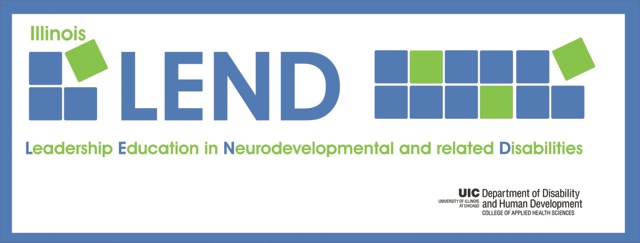 Family  Trainee ApplicationFall 2017 – Spring 2018The Illinois LEND Program is funded Grant Number: T73MC11047 by U.S. Department of Health and Human Services—Health Resources and Services Administration (HRSA).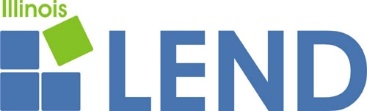 TO: Interested Family Members of Individual(s) with Autism or Other Neurodevelopmental DisabilitiesFROM:  Kruti Acharya, IL LEND Program Director  SUBJECT:  2017-2018 IL LEND Fellowship ProgramApplications are now being accepted for the 2017-2018 IL LEND Fellowship Program at the University of Illinois at Chicago. Enclosed please find program information and an application form. Adults with developmental disabilities, parents and/or siblings of individuals with developmental disabilities, and individuals from diverse backgrounds are encouraged to apply.  To learn more about IL LEND visit www.illinoislend.org    Application Checklist□ Completed 2017-2018 Family Trainee application, including cover page□ Résumé/CV (informal is acceptable) □ Two letters of recommendation. Letters must be signed. □ High School or College Transcript □ Interview with one or more members of the review committee (Selected applicants only)Please return application materials by March 03, 2017 to:Regina MezaProject Coordinator, IL LEND Program University of Illinois at Chicago 1640 West Roosevelt Road, MC 626Chicago, Illinois 60608Email: rmeza3@uic.eduPhone Number: 312-996-8905For further information about LEND or for assistance completing this application, please contact Regina Meza, Project Coordinator, at 312-996-8905 or rmeza3@uic.eduThe University of Illinois is an affirmative action/equal opportunity university with a strong institutional commitment to recruitment and retention of a diverse and inclusive campus community. The University of Illinois will not engage in discrimination or harassment against any person because of race, color, religion, sex, national origin, ancestry, age, order of protection status, genetic information, marital status, disability, sexual orientation including gender identity, unfavorable discharge from the military or status as a protected veteran and will comply with all federal and state nondiscrimination, equal opportunity and affirmative action laws, orders and regulations.Family Trainee Application Cover PageWhat is LEND?The Leadership Education in Neurodevelopmental and Related Disabilities (LEND) Interdisciplinary Training Program is a 1 year training program that incorporates both didactic and experiential learning in clinical and community-based settings. This program prepares future leaders who will serve children with disabilities (with a focus on autism) and their families through coordinated, culturally competent, and family-centered care, as well as through public health services and policy systems change. LEND is based at the University of Illinois at Chicago but partners with other institutions including the University of Chicago, Southern Illinois University, and Rush University.  Training ActivitiesThe LEND training develops competency in the following 7 domains: (1) leadership (2) public health (3) interdisciplinary clinical training and practice (4) cultural competence (5) family centered care (6) emerging issues and (7) research. Learning experiences include core didactic seminars, interdisciplinary group activities, systems and policy trainings, clinical screenings, care coordination, a research or leadership project, and faculty mentoring.  Sessions take place over 2 semesters starting August 2017 and ending May 2018.Program RequirementsFellows in the LEND program are required to complete a minimum of 300 hours of didactic, advanced clinical, community, and interdisciplinary leadership training. The following activities are integral components of the LEND training program: A mandatory LEND Orientation held on August 25, 2017 (8am to 4pm)Weekly seminars (Thursdays from 4 to 7pm)Bi-weekly Clinical sessions (Fridays from 1 to 4pm)Monthly meetings with your training coordinatorDevelopment of a Tailored Leadership Plan (TLP) to structure your LEND time and select personal goalsParticipation in clinical and community training including multiple visits outside of class time Development of a policy project and final LEND project A mandatory poster presentation of final LEND project at the end of the year Open House held on May 3, 2018 (10am to 4pm) IL LEND Fellow Application 2017-2018Family TraineeDate Submitted: ________________________________Contact InformationName: 	                                                                                              	Local Address: 	Permanent Address (if different from Local): Home Phone: 		Day Phone: 	Cell Phone: 		Email: 	                What is the best way to contact you?      Home Phone                    Day Phone                     Cell Phone                       Email 	Demographic Information	
Gender:  	Male	   Female 		Ethnicity:	Hispanic/Latino	   Not Hispanic/LatinoRace:	Black or African American	American Indian/Alaska Native	 Asian
White	Native Hawaiian/Pacific Islander	More than one	Are you legally eligible for employment in the U.S.? 	      	     Languages Spoken:                                                                                         	     Current Education (if applicable)Current Degree Program: College/University: ________________________________________                                                  GPA:________________Program(s) of Study:	Advisor: 	  Anticipated Date of Graduation: 	Anticipated Degree:  M.A.   M.S.   M.Ed.    M.S.W.  Ph.D.   Other: 		Prior Education (if applicable)	Name of School:________________________________________                                                   GPA:________________Program/s of Study: 	  Date of Graduation: 	Degree Earned:     B.A.   B.S.   B.Ed.    B.S.W.    Other: 	Name of School: ________________________________________                                                  GPA:________________Program/s of Study: 	  Date of Graduation: 	Degree Earned:     M.A.   M.S.   M.Ed.    M.S.W.   Other: 		Employment (if applicable)	Current Employer:                                                                                                                                          	Job Title:  ___________________________________________________________________________________________                                          Start Date: _____________________________ 		Hours/Week: _____________Position Responsibilities:  ____________________________________________________________________________________________________________________________________________________________________________________________________________________________________________________________________________________________________________________________________________________________________________________________________________________________________     	Family Affiliation	Relationship to family member affected by ASD and/or an ND: ________________________________                                                                                                                                                                                                                                                                            Diagnosis of Family Member: ______________________________________________________________________                                          Age of Family Member: __________________		Age When Diagnosed: _____________________Are you the primary caregiver?	Yes		NoFamily Trainee Application QuestionsDirections:  On a separate page, please type your answers to the questions (you also may video or audio record your answers and send them in electronically).  Each question can be answered in one or two paragraphs, but you may give longer answers if you wish.Describe your personal involvement with individuals with disabilities and their families and in what way it has affected you. (You may consider including being an advocate, resource, volunteer, emotional support, primary caregiver, secondary caregiver, etc.)Family discipline trainees are in a unique position to share their experiences and opinions in LEND. As a family member of a person with a disability, what experience/knowledge do you think you would offer to the program and your fellow trainees? What do you anticipate as potential challenges? What aspect of the LEND Program is of the most interest to you? Why? Please check the following areas in which you have experience:Family/professional collaboration		Early InterventionFSP (Individualized Family Service Plane)	Transition Services IEP (Individualized Education Plan)		Medicaid Waiver Services ISP (Individual Service Plan)			Foster CareITP (Individual Transition Plan)			Loss and ChangeFSS (Family Support Services)			Parent-to-Parent Support or Grant Writing 			Sibling-to-Sibling SupportAdvocacy						Public Speaking Assistive Technology				Public Policy How did you hear about the IL LEND program? Thank you for your application!Deadline: March 03, 2017